Course:Course:Cattle managementCattle managementCattle managementCattle managementCattle managementCattle managementCattle managementCattle managementCattle managementCourse id:Course id:3ОСТ7О293ОСТ7О293ОСТ7О293ОСТ7О293ОСТ7О293ОСТ7О293ОСТ7О293ОСТ7О293ОСТ7О29Number of ECTS:Number of ECTS:666666666Teacher:Teacher:Prof. Miroslav Plavšić;  Asst.prof. Denis Kučević, associate: B.Sc., Jelena B. StanivukProf. Miroslav Plavšić;  Asst.prof. Denis Kučević, associate: B.Sc., Jelena B. StanivukProf. Miroslav Plavšić;  Asst.prof. Denis Kučević, associate: B.Sc., Jelena B. StanivukProf. Miroslav Plavšić;  Asst.prof. Denis Kučević, associate: B.Sc., Jelena B. StanivukProf. Miroslav Plavšić;  Asst.prof. Denis Kučević, associate: B.Sc., Jelena B. StanivukProf. Miroslav Plavšić;  Asst.prof. Denis Kučević, associate: B.Sc., Jelena B. StanivukProf. Miroslav Plavšić;  Asst.prof. Denis Kučević, associate: B.Sc., Jelena B. StanivukProf. Miroslav Plavšić;  Asst.prof. Denis Kučević, associate: B.Sc., Jelena B. StanivukProf. Miroslav Plavšić;  Asst.prof. Denis Kučević, associate: B.Sc., Jelena B. StanivukCourse statusCourse statusMandatoryMandatoryMandatoryMandatoryMandatoryMandatoryMandatoryMandatoryMandatoryNumber of active teaching classes (weekly)Number of active teaching classes (weekly)Number of active teaching classes (weekly)Number of active teaching classes (weekly)Number of active teaching classes (weekly)Number of active teaching classes (weekly)Number of active teaching classes (weekly)Number of active teaching classes (weekly)Number of active teaching classes (weekly)Number of active teaching classes (weekly)Number of active teaching classes (weekly)Lectures: 60Lectures: 60Practical classes:45Practical classes:45Practical classes:45Other teaching types:Other teaching types:Study research work:Study research work:Other classes:Other classes:Precondition coursesPrecondition coursesNoneNoneNoneNoneNoneNoneNoneNoneNoneEducational goalTo familiarize students with basic indicators of cattle production in order to ensure adequate and economically viable production of cattle milk and  beef meat.Educational goalTo familiarize students with basic indicators of cattle production in order to ensure adequate and economically viable production of cattle milk and  beef meat.Educational goalTo familiarize students with basic indicators of cattle production in order to ensure adequate and economically viable production of cattle milk and  beef meat.Educational goalTo familiarize students with basic indicators of cattle production in order to ensure adequate and economically viable production of cattle milk and  beef meat.Educational goalTo familiarize students with basic indicators of cattle production in order to ensure adequate and economically viable production of cattle milk and  beef meat.Educational goalTo familiarize students with basic indicators of cattle production in order to ensure adequate and economically viable production of cattle milk and  beef meat.Educational goalTo familiarize students with basic indicators of cattle production in order to ensure adequate and economically viable production of cattle milk and  beef meat.Educational goalTo familiarize students with basic indicators of cattle production in order to ensure adequate and economically viable production of cattle milk and  beef meat.Educational goalTo familiarize students with basic indicators of cattle production in order to ensure adequate and economically viable production of cattle milk and  beef meat.Educational goalTo familiarize students with basic indicators of cattle production in order to ensure adequate and economically viable production of cattle milk and  beef meat.Educational goalTo familiarize students with basic indicators of cattle production in order to ensure adequate and economically viable production of cattle milk and  beef meat.Educational outcomesThe acquired knowledge provides expertise to work in agricultural organization: co-operatives, entrepreneurial firms and their own farms engaged in livestock production, then the advisory professional services, secondary school education etc.Educational outcomesThe acquired knowledge provides expertise to work in agricultural organization: co-operatives, entrepreneurial firms and their own farms engaged in livestock production, then the advisory professional services, secondary school education etc.Educational outcomesThe acquired knowledge provides expertise to work in agricultural organization: co-operatives, entrepreneurial firms and their own farms engaged in livestock production, then the advisory professional services, secondary school education etc.Educational outcomesThe acquired knowledge provides expertise to work in agricultural organization: co-operatives, entrepreneurial firms and their own farms engaged in livestock production, then the advisory professional services, secondary school education etc.Educational outcomesThe acquired knowledge provides expertise to work in agricultural organization: co-operatives, entrepreneurial firms and their own farms engaged in livestock production, then the advisory professional services, secondary school education etc.Educational outcomesThe acquired knowledge provides expertise to work in agricultural organization: co-operatives, entrepreneurial firms and their own farms engaged in livestock production, then the advisory professional services, secondary school education etc.Educational outcomesThe acquired knowledge provides expertise to work in agricultural organization: co-operatives, entrepreneurial firms and their own farms engaged in livestock production, then the advisory professional services, secondary school education etc.Educational outcomesThe acquired knowledge provides expertise to work in agricultural organization: co-operatives, entrepreneurial firms and their own farms engaged in livestock production, then the advisory professional services, secondary school education etc.Educational outcomesThe acquired knowledge provides expertise to work in agricultural organization: co-operatives, entrepreneurial firms and their own farms engaged in livestock production, then the advisory professional services, secondary school education etc.Educational outcomesThe acquired knowledge provides expertise to work in agricultural organization: co-operatives, entrepreneurial firms and their own farms engaged in livestock production, then the advisory professional services, secondary school education etc.Educational outcomesThe acquired knowledge provides expertise to work in agricultural organization: co-operatives, entrepreneurial firms and their own farms engaged in livestock production, then the advisory professional services, secondary school education etc.Course contentTheory lessonsBiological and economic base of cattle production. Condition of cattle breeding and tendencies of its further development. Systems of cattle production. The founders and relatives cattle. Types of cattle under the direction of production and the most important race - representatives. The technique of breeding cattle to the application procedures for the intensification of fertility. Technology and Systems rearing offspring. The exploitation of cattle in milk production and the impact of physiological and external factors on the phenotypes of dairy traits. Dairy cows. Meat production in cattle. Growing cattle in the system of suckler cows. Basics of genetic improvement of cattle. Rating breeding value and selection of cattle. New biotechnological methods of importance for the improvement of cattle. Keeping systems and facilities for cattle housing. The production and handling of manure. ManagementPractical teaching: Exercise, Other modes of teaching, Study research work Introduction to the exterior of cattle (pictures, slides, models and live animals). Getting to know the specifics of morphological and physiological and production characteristics of different types and breeds of cattle (pictures, slides, models and live animals). Introducing the necessary elements and procedures for implementing the selection bovine animal identification, control, productivity, milk production, meat production, fertility, implementation and support of the parent bookkeeping records, assessment and grading of breeding cattle.Other forms of teaching - field  Exercise : Visit cattle farms for the production of milk, meat, dairy, slaughterhouse.Course contentTheory lessonsBiological and economic base of cattle production. Condition of cattle breeding and tendencies of its further development. Systems of cattle production. The founders and relatives cattle. Types of cattle under the direction of production and the most important race - representatives. The technique of breeding cattle to the application procedures for the intensification of fertility. Technology and Systems rearing offspring. The exploitation of cattle in milk production and the impact of physiological and external factors on the phenotypes of dairy traits. Dairy cows. Meat production in cattle. Growing cattle in the system of suckler cows. Basics of genetic improvement of cattle. Rating breeding value and selection of cattle. New biotechnological methods of importance for the improvement of cattle. Keeping systems and facilities for cattle housing. The production and handling of manure. ManagementPractical teaching: Exercise, Other modes of teaching, Study research work Introduction to the exterior of cattle (pictures, slides, models and live animals). Getting to know the specifics of morphological and physiological and production characteristics of different types and breeds of cattle (pictures, slides, models and live animals). Introducing the necessary elements and procedures for implementing the selection bovine animal identification, control, productivity, milk production, meat production, fertility, implementation and support of the parent bookkeeping records, assessment and grading of breeding cattle.Other forms of teaching - field  Exercise : Visit cattle farms for the production of milk, meat, dairy, slaughterhouse.Course contentTheory lessonsBiological and economic base of cattle production. Condition of cattle breeding and tendencies of its further development. Systems of cattle production. The founders and relatives cattle. Types of cattle under the direction of production and the most important race - representatives. The technique of breeding cattle to the application procedures for the intensification of fertility. Technology and Systems rearing offspring. The exploitation of cattle in milk production and the impact of physiological and external factors on the phenotypes of dairy traits. Dairy cows. Meat production in cattle. Growing cattle in the system of suckler cows. Basics of genetic improvement of cattle. Rating breeding value and selection of cattle. New biotechnological methods of importance for the improvement of cattle. Keeping systems and facilities for cattle housing. The production and handling of manure. ManagementPractical teaching: Exercise, Other modes of teaching, Study research work Introduction to the exterior of cattle (pictures, slides, models and live animals). Getting to know the specifics of morphological and physiological and production characteristics of different types and breeds of cattle (pictures, slides, models and live animals). Introducing the necessary elements and procedures for implementing the selection bovine animal identification, control, productivity, milk production, meat production, fertility, implementation and support of the parent bookkeeping records, assessment and grading of breeding cattle.Other forms of teaching - field  Exercise : Visit cattle farms for the production of milk, meat, dairy, slaughterhouse.Course contentTheory lessonsBiological and economic base of cattle production. Condition of cattle breeding and tendencies of its further development. Systems of cattle production. The founders and relatives cattle. Types of cattle under the direction of production and the most important race - representatives. The technique of breeding cattle to the application procedures for the intensification of fertility. Technology and Systems rearing offspring. The exploitation of cattle in milk production and the impact of physiological and external factors on the phenotypes of dairy traits. Dairy cows. Meat production in cattle. Growing cattle in the system of suckler cows. Basics of genetic improvement of cattle. Rating breeding value and selection of cattle. New biotechnological methods of importance for the improvement of cattle. Keeping systems and facilities for cattle housing. The production and handling of manure. ManagementPractical teaching: Exercise, Other modes of teaching, Study research work Introduction to the exterior of cattle (pictures, slides, models and live animals). Getting to know the specifics of morphological and physiological and production characteristics of different types and breeds of cattle (pictures, slides, models and live animals). Introducing the necessary elements and procedures for implementing the selection bovine animal identification, control, productivity, milk production, meat production, fertility, implementation and support of the parent bookkeeping records, assessment and grading of breeding cattle.Other forms of teaching - field  Exercise : Visit cattle farms for the production of milk, meat, dairy, slaughterhouse.Course contentTheory lessonsBiological and economic base of cattle production. Condition of cattle breeding and tendencies of its further development. Systems of cattle production. The founders and relatives cattle. Types of cattle under the direction of production and the most important race - representatives. The technique of breeding cattle to the application procedures for the intensification of fertility. Technology and Systems rearing offspring. The exploitation of cattle in milk production and the impact of physiological and external factors on the phenotypes of dairy traits. Dairy cows. Meat production in cattle. Growing cattle in the system of suckler cows. Basics of genetic improvement of cattle. Rating breeding value and selection of cattle. New biotechnological methods of importance for the improvement of cattle. Keeping systems and facilities for cattle housing. The production and handling of manure. ManagementPractical teaching: Exercise, Other modes of teaching, Study research work Introduction to the exterior of cattle (pictures, slides, models and live animals). Getting to know the specifics of morphological and physiological and production characteristics of different types and breeds of cattle (pictures, slides, models and live animals). Introducing the necessary elements and procedures for implementing the selection bovine animal identification, control, productivity, milk production, meat production, fertility, implementation and support of the parent bookkeeping records, assessment and grading of breeding cattle.Other forms of teaching - field  Exercise : Visit cattle farms for the production of milk, meat, dairy, slaughterhouse.Course contentTheory lessonsBiological and economic base of cattle production. Condition of cattle breeding and tendencies of its further development. Systems of cattle production. The founders and relatives cattle. Types of cattle under the direction of production and the most important race - representatives. The technique of breeding cattle to the application procedures for the intensification of fertility. Technology and Systems rearing offspring. The exploitation of cattle in milk production and the impact of physiological and external factors on the phenotypes of dairy traits. Dairy cows. Meat production in cattle. Growing cattle in the system of suckler cows. Basics of genetic improvement of cattle. Rating breeding value and selection of cattle. New biotechnological methods of importance for the improvement of cattle. Keeping systems and facilities for cattle housing. The production and handling of manure. ManagementPractical teaching: Exercise, Other modes of teaching, Study research work Introduction to the exterior of cattle (pictures, slides, models and live animals). Getting to know the specifics of morphological and physiological and production characteristics of different types and breeds of cattle (pictures, slides, models and live animals). Introducing the necessary elements and procedures for implementing the selection bovine animal identification, control, productivity, milk production, meat production, fertility, implementation and support of the parent bookkeeping records, assessment and grading of breeding cattle.Other forms of teaching - field  Exercise : Visit cattle farms for the production of milk, meat, dairy, slaughterhouse.Course contentTheory lessonsBiological and economic base of cattle production. Condition of cattle breeding and tendencies of its further development. Systems of cattle production. The founders and relatives cattle. Types of cattle under the direction of production and the most important race - representatives. The technique of breeding cattle to the application procedures for the intensification of fertility. Technology and Systems rearing offspring. The exploitation of cattle in milk production and the impact of physiological and external factors on the phenotypes of dairy traits. Dairy cows. Meat production in cattle. Growing cattle in the system of suckler cows. Basics of genetic improvement of cattle. Rating breeding value and selection of cattle. New biotechnological methods of importance for the improvement of cattle. Keeping systems and facilities for cattle housing. The production and handling of manure. ManagementPractical teaching: Exercise, Other modes of teaching, Study research work Introduction to the exterior of cattle (pictures, slides, models and live animals). Getting to know the specifics of morphological and physiological and production characteristics of different types and breeds of cattle (pictures, slides, models and live animals). Introducing the necessary elements and procedures for implementing the selection bovine animal identification, control, productivity, milk production, meat production, fertility, implementation and support of the parent bookkeeping records, assessment and grading of breeding cattle.Other forms of teaching - field  Exercise : Visit cattle farms for the production of milk, meat, dairy, slaughterhouse.Course contentTheory lessonsBiological and economic base of cattle production. Condition of cattle breeding and tendencies of its further development. Systems of cattle production. The founders and relatives cattle. Types of cattle under the direction of production and the most important race - representatives. The technique of breeding cattle to the application procedures for the intensification of fertility. Technology and Systems rearing offspring. The exploitation of cattle in milk production and the impact of physiological and external factors on the phenotypes of dairy traits. Dairy cows. Meat production in cattle. Growing cattle in the system of suckler cows. Basics of genetic improvement of cattle. Rating breeding value and selection of cattle. New biotechnological methods of importance for the improvement of cattle. Keeping systems and facilities for cattle housing. The production and handling of manure. ManagementPractical teaching: Exercise, Other modes of teaching, Study research work Introduction to the exterior of cattle (pictures, slides, models and live animals). Getting to know the specifics of morphological and physiological and production characteristics of different types and breeds of cattle (pictures, slides, models and live animals). Introducing the necessary elements and procedures for implementing the selection bovine animal identification, control, productivity, milk production, meat production, fertility, implementation and support of the parent bookkeeping records, assessment and grading of breeding cattle.Other forms of teaching - field  Exercise : Visit cattle farms for the production of milk, meat, dairy, slaughterhouse.Course contentTheory lessonsBiological and economic base of cattle production. Condition of cattle breeding and tendencies of its further development. Systems of cattle production. The founders and relatives cattle. Types of cattle under the direction of production and the most important race - representatives. The technique of breeding cattle to the application procedures for the intensification of fertility. Technology and Systems rearing offspring. The exploitation of cattle in milk production and the impact of physiological and external factors on the phenotypes of dairy traits. Dairy cows. Meat production in cattle. Growing cattle in the system of suckler cows. Basics of genetic improvement of cattle. Rating breeding value and selection of cattle. New biotechnological methods of importance for the improvement of cattle. Keeping systems and facilities for cattle housing. The production and handling of manure. ManagementPractical teaching: Exercise, Other modes of teaching, Study research work Introduction to the exterior of cattle (pictures, slides, models and live animals). Getting to know the specifics of morphological and physiological and production characteristics of different types and breeds of cattle (pictures, slides, models and live animals). Introducing the necessary elements and procedures for implementing the selection bovine animal identification, control, productivity, milk production, meat production, fertility, implementation and support of the parent bookkeeping records, assessment and grading of breeding cattle.Other forms of teaching - field  Exercise : Visit cattle farms for the production of milk, meat, dairy, slaughterhouse.Course contentTheory lessonsBiological and economic base of cattle production. Condition of cattle breeding and tendencies of its further development. Systems of cattle production. The founders and relatives cattle. Types of cattle under the direction of production and the most important race - representatives. The technique of breeding cattle to the application procedures for the intensification of fertility. Technology and Systems rearing offspring. The exploitation of cattle in milk production and the impact of physiological and external factors on the phenotypes of dairy traits. Dairy cows. Meat production in cattle. Growing cattle in the system of suckler cows. Basics of genetic improvement of cattle. Rating breeding value and selection of cattle. New biotechnological methods of importance for the improvement of cattle. Keeping systems and facilities for cattle housing. The production and handling of manure. ManagementPractical teaching: Exercise, Other modes of teaching, Study research work Introduction to the exterior of cattle (pictures, slides, models and live animals). Getting to know the specifics of morphological and physiological and production characteristics of different types and breeds of cattle (pictures, slides, models and live animals). Introducing the necessary elements and procedures for implementing the selection bovine animal identification, control, productivity, milk production, meat production, fertility, implementation and support of the parent bookkeeping records, assessment and grading of breeding cattle.Other forms of teaching - field  Exercise : Visit cattle farms for the production of milk, meat, dairy, slaughterhouse.Course contentTheory lessonsBiological and economic base of cattle production. Condition of cattle breeding and tendencies of its further development. Systems of cattle production. The founders and relatives cattle. Types of cattle under the direction of production and the most important race - representatives. The technique of breeding cattle to the application procedures for the intensification of fertility. Technology and Systems rearing offspring. The exploitation of cattle in milk production and the impact of physiological and external factors on the phenotypes of dairy traits. Dairy cows. Meat production in cattle. Growing cattle in the system of suckler cows. Basics of genetic improvement of cattle. Rating breeding value and selection of cattle. New biotechnological methods of importance for the improvement of cattle. Keeping systems and facilities for cattle housing. The production and handling of manure. ManagementPractical teaching: Exercise, Other modes of teaching, Study research work Introduction to the exterior of cattle (pictures, slides, models and live animals). Getting to know the specifics of morphological and physiological and production characteristics of different types and breeds of cattle (pictures, slides, models and live animals). Introducing the necessary elements and procedures for implementing the selection bovine animal identification, control, productivity, milk production, meat production, fertility, implementation and support of the parent bookkeeping records, assessment and grading of breeding cattle.Other forms of teaching - field  Exercise : Visit cattle farms for the production of milk, meat, dairy, slaughterhouse.Teaching methodsLectures, and  Practical classes, field  ExerciseTeaching methodsLectures, and  Practical classes, field  ExerciseTeaching methodsLectures, and  Practical classes, field  ExerciseTeaching methodsLectures, and  Practical classes, field  ExerciseTeaching methodsLectures, and  Practical classes, field  ExerciseTeaching methodsLectures, and  Practical classes, field  ExerciseTeaching methodsLectures, and  Practical classes, field  ExerciseTeaching methodsLectures, and  Practical classes, field  ExerciseTeaching methodsLectures, and  Practical classes, field  ExerciseTeaching methodsLectures, and  Practical classes, field  ExerciseTeaching methodsLectures, and  Practical classes, field  ExerciseKnowledge evaluation (maximum 100 points)Knowledge evaluation (maximum 100 points)Knowledge evaluation (maximum 100 points)Knowledge evaluation (maximum 100 points)Knowledge evaluation (maximum 100 points)Knowledge evaluation (maximum 100 points)Knowledge evaluation (maximum 100 points)Knowledge evaluation (maximum 100 points)Knowledge evaluation (maximum 100 points)Knowledge evaluation (maximum 100 points)Knowledge evaluation (maximum 100 points)Pre-examination obligationsPre-examination obligationsPre-examination obligationsMandatoryPointsPointsFinal exam (izabrati)Final exam (izabrati)MandatoryMandatoryPointsLecture attendanceLecture attendanceLecture attendanceYes1010Oral part of the examOral part of the examYesYes40TestTestTestYes2x202x20Exercise attendanceExercise attendanceExercise attendanceYes1010Term paperTerm paperTerm paperNoLiterature Literature Literature Literature Literature Literature Literature Literature Literature Literature Literature Ord.AuthorAuthorTitleTitleTitlePublisherPublisherPublisherPublisherYearЧобић Т. - Антов ГЧобић Т. - Антов ГГоведарство - производnja mlekaГоведарство - производnja mlekaГоведарство - производnja mlekaPrint, Novi SadPrint, Novi SadPrint, Novi SadPrint, Novi Sad1996Antov G. – Čobić T.Antov G. – Čobić T.Govedarstvo – Proizvodњa mesaGovedarstvo – Proizvodњa mesaGovedarstvo – Proizvodњa mesaPoljoprivredni fakultet, Novi Sad, Graph StylePoljoprivredni fakultet, Novi Sad, Graph StylePoljoprivredni fakultet, Novi Sad, Graph StylePoljoprivredni fakultet, Novi Sad, Graph Style2001Mitić N., Ferčej J., Zeremski D., Lazarević Lj.Mitić N., Ferčej J., Zeremski D., Lazarević Lj.GovedarstvoGovedarstvoGovedarstvoZavod za udžbenike i nastavna sredstva, BeogradZavod za udžbenike i nastavna sredstva, BeogradZavod za udžbenike i nastavna sredstva, BeogradZavod za udžbenike i nastavna sredstva, Beograd1987Pavo, C.Pavo, C.GovedarstvoGovedarstvoGovedarstvoCeleber ZagrebCeleber ZagrebCeleber ZagrebCeleber Zagreb1996Vujčić, S.Vujčić, S.Pasmine govedaPasmine govedaPasmine govedaProsjveta, BjelovarProsjveta, BjelovarProsjveta, BjelovarProsjveta, Bjelovar1991Nenadović M.Nenadović M.Govedarstvo IGovedarstvo IGovedarstvo IUniverzitet u Novom Sadu, Poljoprivredni fakultet, Novi SadUniverzitet u Novom Sadu, Poljoprivredni fakultet, Novi SadUniverzitet u Novom Sadu, Poljoprivredni fakultet, Novi SadUniverzitet u Novom Sadu, Poljoprivredni fakultet, Novi Sad1980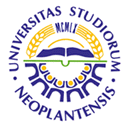 UNIVERSITY OF NOVI SADFACULTY OF AGRICULTURE 21000 NOVI SAD, TRG DOSITEJA OBRADOVIĆA 8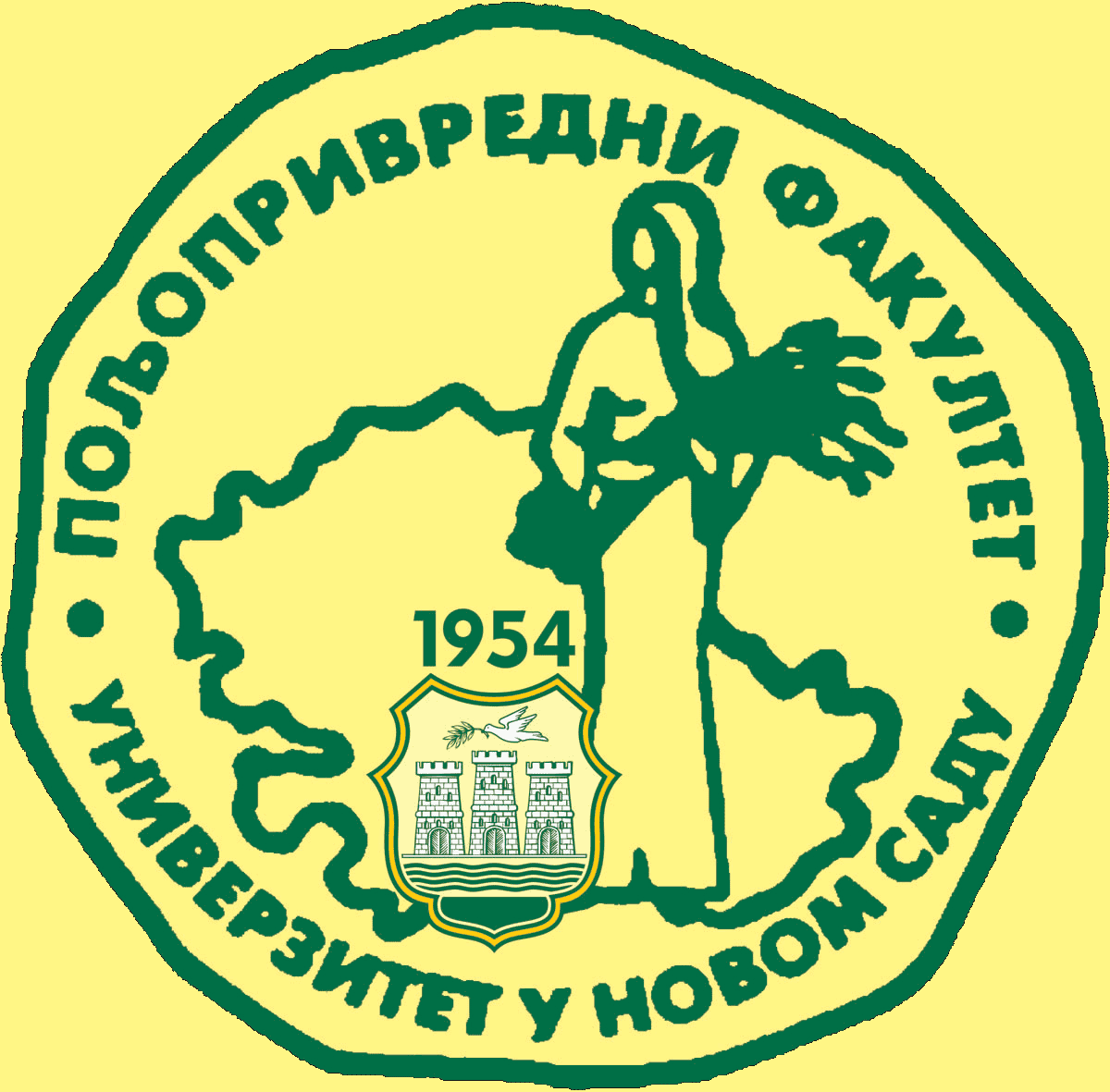 Study Programme AccreditationUNDERGRADUATE ACADEMIC STUDIES                          ANIMAL SCIENCETable 5.2 Course specificationTable 5.2 Course specificationTable 5.2 Course specification